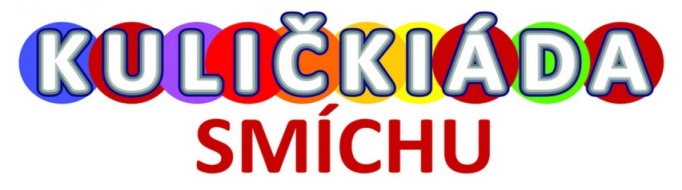 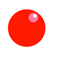 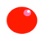 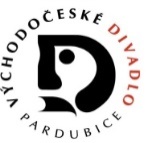 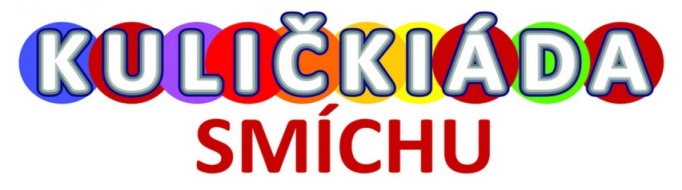 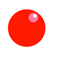 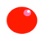 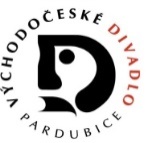 KATEGORIE A – PŘEDŠKOLÁCI (do 6 let)KATEGORIE B – ŠKOLÁCI (7–15 let)KATEGORIE C – DOSPĚLÁCI (16–100 let)(u dětí do 6 let také jméno doprovázející osoby)	………………………………………………………..	podpis kontaktní osoby_____________________________________________________________________________________________Zápis do soutěže: 	13:00 – 14:00Trénink: 		13:00 – 14:00Zahájení soutěže:	14:00Startovné: Děti do 12 let ZDARMA.Jednotlivci od 13 let 10 KčDružstva 20 Kč V rámci startovného budou poskytnuty tyto služby:tréninkové kuličky – 3 kstréninková dráha – min. 10 minutPřihlášku si vytiskněte a vezměte s sebou, nebo odešlete na e-mail: sekretariat@vcd.cz UPOZORNĚNÍ: Soutěž probíhá na kluzké ledové ploše, je nutno zachovat maximální opatrnost. Doporučujeme vhodnou obuv a pro děti ochrannou přilbu. Dětem do 6 let může být umožněn přístup pouze v doprovodu dospělé osoby.____________________________________________________________________________________________Východočeské divadlo PardubiceU Divadla 50 | 531 62  PardubiceIČO 00088358 | DIČ CZ00088358telefon 466 616 415 | e-mail sekretariat@vcd.cz